Stoke Hill Federation        Our Vision for Every Child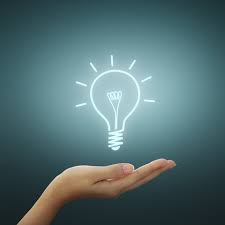  INSPIRETeaching is inspiringThe content of the curriculum is personalised to our schoolsThere is a culture where everyone is passionate about learningWe inspire each other by what we think, feel, say and doDISCOVER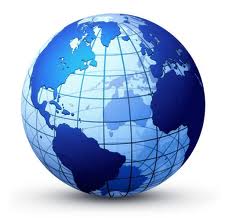 We value diversityWe help children to discover their unique interests and talentsChildren learn that it is not just what we can take from the world but what we can contribute that is important Quality talk and questioning sits at the heart of all we doSUCCEEDThe ethos of excellence is everywhere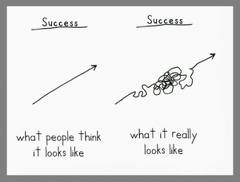 We do all we can to prepare children for lifeWe do all it takes for every child and family to be successfulWe make sure that children feel safe and happy so that everyone can truly shine